35. Mokinio veiklos lapasAnglies dioksido tirpimas ir gauto tirpalo tyrimas1. Tyrimo tikslas 	2. Hipotezė 	3. Tyrimo priemonės 	4. Veiklos eiga Sudėkite įrangą dujoms gaminti ir rinkti (žr. 1 pav.).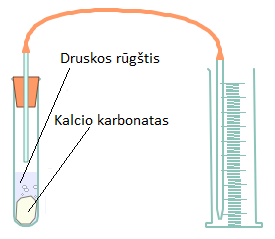 1 pav. Anglies dioksido gavimas4.2. Išimkite pH jutiklio elektrodą iš kalio chlorido tirpalo ir gerai nuplaukite distiliuotu vandeniu. 4.3. pH jutikliu išmatuokite distiliuoto vandens pH.  4.4. Elektroninėmis svarstyklėmis pasverkite 5 g kalcio karbonato ar marmuro ir suberkite į mėgintuvėlį.4.5. Cilindru pamatuokite 12 ml druskos rūgšties ir supilkite į mėgintuvėlį su kalcio karbonatu. 4.6. Užkimškite mėgintuvėlį kamščiu su įstatytu vamzdeliu dujoms išleisti. 4.7. Susidarančias dujas rinkite į pastatytą ant stalo cilindrą. 4.8. Reakcijai sustojus, cilindrą uždenkite stikline plokštele ar kartono gabalėliu.4.9. Pamatuokite 50 ml distiliuoto vandens. Jį atsargiai supilkite į cilindrą, uždenkite plokštele ar kartono gabaliuku ir 1 minutę teliūskuokite, kad dujos ištirptų. 4.10. pH jutikliu išmatuokite gauto tirpalo pH.4.11. Bandymą kartokite dar 2 kartus (4.4–4.10 punktuose nurodyti veiksmai). 4.12. Po paskutinio matavimo nuplaukite jutiklį ir įmerkite į kalio chlorido tirpalą.4.13. Duomenis surašykite į lentelę.Lentelė. Vandeninio tirpalo rūgštingumas5. Duomenų analizė 5.1. Apskaičiuokite pagamintų tirpalų vidutinį pH. Palyginkite gautą skaičių su informacijos šaltiniuose nurodytu rūgščiųjų kritulių pH. 5.2. Kodėl bandymą vertėjo kartoti 3 kartus. Kas būtų, jei bandymą kartotume dar daugiau kartų?5.3. Kodėl anglies dioksido dujas reikia rinkti į ant stalo pastatytą cilindrą? (Vidutinė molinė oro masė 29 g/mol)5.4. Ar teisūs tie, kurie teigia, kad ir anglies dioksidas yra sukeliančios rūgščiuosius kritulius dujos? 6. Tyrimo išvados7. ĮsivertinimasTiriamas skystisDistiliuotas vanduoTiriamo CO2 tirpaloTiriamo CO2 tirpaloTiriamo CO2 tirpaloRūgščiųjų kritulių pagal informacijos šaltiniusTiriamas skystisDistiliuotas vanduopirmas bandymasantras bandymastrečias bandymasRūgščiųjų kritulių pagal informacijos šaltiniuspH